Convegno Annuale Donne e Scienza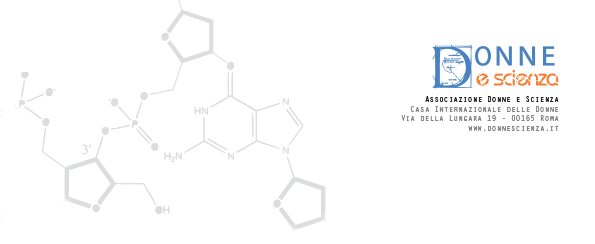 Donne, ricerca, trasformazioniModena 21-22 Gennaio 2022 (da confermare)(Stiamo organizzando il Convegno in presenza, qualora non fosse possibile, sarà tenuto in maniera ibrida o completamente virtuale)Call for ContributionsStiamo assistendo ad importanti cambiamenti nel rapporto fra donne, ricerca e società in termini di equilibrio/disequilibrio sia quantitativo che qualitativo. Comincia finalmente a crescere, anche nelle istituzioni italiane, così come in quelle europee, la coscienza della rilevanza dell’equilibrio di genere nella società, come dimostrato per esempio dall’attività del W20, il gruppo del G20 dedicato alla parità di genere, dalla strategia europea sull’uguaglianza di genere 2020-2025 e dalla definizione del PNRR. Sono molte le implicazioni che ne derivano.  La stessa richiesta della Commissione Europea di ammettere a finanziamento solo enti di ricerca e università che si dotino di un Gender Equality Plan con specifiche caratteristiche è un’importante opportunità.L’Associazione Donne e Scienza dedica il proprio convegno annuale a queste tematiche, in collaborazione con Enti di ricerca, Università, altre organizzazioni e associazioni. Maggiori informazioni su organizzazione e programmi saranno via via aggiornate sul sito dedicato cui fare riferimento https://donnescienza2022.nano.cnr.it/ e riportate sul sito di Donne e Scienza www.donnescienza.it.Il Convegno si articolerà nelle seguenti sessioni:1. “Nuove politiche della ricerca, quali politiche di genere?” L’attuale politica della ricerca in Italia, novità e criticità. Temi suggeriti: i percorsi delle donne nelle istituzioni di ricerca, e la rilevanza del genere negli argomenti di ricerca: esperienze e idee su valutazioni, governo delle strutture e dei progetti di ricerca; carriere scientifiche: le giovani e l'ingresso nella ricerca; il percorso, gli ultimi anni lavorativi, l'uscita e la valorizzazione delle competenze. Un possibile approccio olistico? Verso gli obiettivi dell’Agenda 2030 e del W20. PNRR e la Strategia Europea sull’uguaglianza di Genere. Esperienze e contribuiti dell’Associazione Donne e Scienza e della ricerca al femminile 2. “Genere e innovazione, quali dimensioni di genere nei contenuti della scienza e della progettualità realizzata?” Il genere nelle domande di ricerca, nei metodi, nei contenuti scientifici in tutti i campi del sapere, nell’impatto sociale con particolare riguardo ad alcune possibili parole chiave: medicina di genere, intelligenza artificiale, sostenibilità ambientale, educazione e comunicazione, dati disaggregati, Agenda 2030.3. “Fare rete: esperienze diverse per soluzioni comuni?” L’importanza di partecipare, condividere e collaborare tra le Associazioni impegnate nelle tematiche su genere e ricerca. La sessione è concepita come un primo momento di incontro tra le diverse Associazioni che pongono la questione del genere in contesti di ricerca, in forma di discussione aperta alle rappresentanti delle associazioni e alle singole partecipanti.Nel corso del Convegno si svolgerà una sessione hands on con dibattito/tutorial su come costruirsi un CV scientifico e professionale che funzioni e corrisponda alle proprie aspirazioni, sia all’ingresso nella ricerca che nel corso degli anni. La sessione è destinata particolarmente alle socie ed alle partecipanti più giovani.Le sessioni saranno organizzate con una o due relazioni introduttive, seguite dalla tavola rotonda con interventi brevi che lascino spazio al dibattito ed alla discussione, pertanto possono essere presentate proposte di: • Relazione orale (durata <10' nel corso di una tavola rotonda).• Poster.Per le Associazioni abbiamo predisposto una scheda di presentazione che esse potranno preventivamente riempire lasciando così spazio, nella specifica sessione numero 3,  alla presentazione e discussione di esperienze, problemi affrontati, soluzioni trovate (o meno). La scheda sarà inviata direttamente alle Associazioni.I riassunti, di un massimo di 500 parole completi di Titolo, Nome e Cognome, Afferenza, Email, e testo vanno inviati via email all’indirizzo convegnods@gmail.com entro il 03/12/2021, indicando la sessione di preferenza e la modalità di presentazione (relazione o poster). La notifica di accettazione avverrà entro il 22/12/2021. E’ in corso di definizione la possibilità di pubblicazione degli atti in un volume monografico.Comitato organizzatore localeElisa Molinari DS, Università di Modena e Reggio Emilia, CNR-Nano), Maria Bartolacelli (CNR-Nano), Luisa Neri (CNR-Nano), Deborah Prezzi (CNR-Nano).Comitato scientificoComponenti di Donne e Scienza: Franca Albertini ( CNR- IMEM, Parma); Sveva Avveduto ( CNR- IRPPS, Roma); Silvana Badaloni ( Università di Padova); Lucia Martinelli ( EPWS, MUSE, Trento); Elisa Molinari ( Università di Modena e Reggio Emilia, CNR-Nano); Mariella Paciello (DS); Mariangela Ravaioli (CNR- ISMAR, Bologna); Giuliana Rubbia (INGV); Monica Zoppè ( CNR-IBF Milano).Sono in corso le richieste di patrocinio ad Università, CNR, Comune di Modena, Biblioteche  ed altro.